Конспект внеклассного занятияв 3 классе.Тема: «С чего начинается Родина…»Цель занятия: - создать условия для усвоения  понятий «Родина», «малая родина», «семья», умение работать с информацией.Задачи:- воспитывать патриотические чувства, любовь к Родине, уважение к ее истории, к своей малой родине, природе, родному дому;- развивать речь обучающихся, умение анализировать и рассуждать;Планируемые результаты:- развитие познавательного интереса, формирование определенных познавательных потребностей и учебных мотивов, ценить и принимать следующие базовые ценности: «добро», «родина», «природа», «семья»;- уметь обмениваться мнениями, слушать товарища и учителя, умение вступать в диалог;-  отвечать на вопросы учителя, подробно пересказывать прочитанное или прослушанное, определять тему;-, использовать знание пословиц и поговорок.Основные понятия: «Родина», «малая родина», «семья», «родной дом».Межпредметные связи: - взаимосвязь с предметом «окружающий мир»,  «литературное чтение», «история».Ресурсы: интерактивная доска, компьютер, презентация PowerPoint, рисунки учащихся, пословицы, книги.Ход занятия.1. Орг.момент. Самоопределение деятельности.Цель: включение уч-ся в деятельность на личностно-значимом уровне.2. Актуализация опорных знаний.Цель: повторение учебного материала, необходимого для изучения нового.3. Постановка цели занятия.Цель: сформировать представления детей о том, что нового они узнают на уроке, чему научатся.4. Открытие нового знания.Цель: формировать усвоение понятий «Родина», «малая родина»5. Физминутка.Цель: смена вида деятельности учащихся, формировать ЗОЖ.Напишите левым локтем слово «Россия», носком правой ноги – слово «родина», правым локтем – слово «село», носком левой ноги – слово «дом».6. Первичное закрепление материала.Цель: проговаривание нового знания.7. Рефлексия деятельности.Цель: сформировать личную ответственность за результаты своей деятельности.ПРИЛОЖЕНИЕБратская могила в хуторе ВертячийПоявилась сразу же после Сталинградской битвы. Около трех с половиной тысяч погибших захоронено в ней.В центре мемориала высоко к небу взметнулись две стелы. В нижнем ярусе их опоясывает большая пятиконечная звезда, верхнюю часть монумента венчает металлический лавровый венок. На одной из стел надпись:«Нет, не затем солдаты шли в крутое пламя, нет, не за тем, чтоб обезглавить или с лица земли стереть. А чтобы жизнь в живых оставить и сделать мертвой только смерть...»В Вертячем тысяча человек населения, а в братской могиле в три с половиной раза больше.О том, сколь велики были потери и как дорога была цена Победы, говорит и такой факт: 23 августа 1942 года в боях за Вертячий 98-я стрелковая дивизия потеряла более двух с половиной тысяч человек.По окончании Сталинградской битвы здесь были обнаружены останки десятков советских военнопленных — узников фашистского концлагеря. Сооруженный на возвышении памятник и им — замученным, но не покорившимся.С чего начинается Родина?С картинки в твоем букваре,С хороших и верных товарищей,Живущих в соседнем дворе.А может, она начинаетсяС той песни, что пела нам мать,С того, что в любых испытанияхУ нас никому не отнять.С чего начинается Родина?С заветной скамьи у ворот,С той самой березки, что во поле,Под ветром склоняясь, растет.А может, она начинаетсяС весенней запевки скворцаИ с этой дороги проселочной,Которой не видно конца.С чего начинается Родина?С окошек, горящих вдали,Со старой отцовской буденовки,Что где-то в шкафу мы нашли.А может, она начинаетсяСо стука вагонных колесИ с клятвы, которую в юностиТы ей в своем сердце принес.Малая Родина – 
Островок земли.
Под окном смородина,
Вишни расцвели.
Яблоня кудрявая ,
А под ней скамья – 
Ласковая малая
Родина моя!       «Моя страна»Как велика моя земля,Как широки просторы!Озера, реки и поля,Леса, и степь, и горы.Раскинулась моя странаОт севера до юга:Когда в одном краю весна,В другом - снега и вьюга. Когда глухая ночь у насЧернеет за оконцем.Дальневосточный край в тот час Уже разбужен солнцем.И поезд по стране моей К границе от границыНе меньше чем за десять дней-И то едва домчится….Константин УшинскийНаше отечествоНаше отечество, наша родина — матушка Россия. Отечеством мы зовём Россию потому, что в ней жили испокон веку отцы и деды наши.Родиной мы зовём её потому, что в ней мы родились. В ней говорят родным нам языком, и всё в ней для нас родное; а матерью — потому, что она вскормила нас своим хлебом, вспоила своими водами, выучила своему языку, как мать она защищает и бережёт нас от всяких врагов.Велика наша Родина-мать — святорусская земля! От запада к востоку тянется она почти на одиннадцать тысяч вёрст; а от севера к югу на четыре с половиною.Не в одной, а в двух частях света раскинулась Русь: в Европе и в Азии...Много есть на свете, и кроме России, всяких хороших государств и земель, но одна у человека родная мать — одна у него и родина.Деятельность учителя- Здравствуйте, ребята! Сегодня на улице прекрасная погода, светит солнышко, поют птицы. Я улыбнулась вам, а вы улыбнитесь мне. Мы начинаем наш урок.Деятельность ученикаУчитель:Ребята, скажите, как называется страна в которой мы живем? Слайд 1.Учитель: - Дорогие ребята! Вы родились в стране, которая называется Россией. Вы – россияне! Россия – огромная страна. Привольно раскинулась она от снегов и льдов Крайнего Севера до Черного и Азовского морей на юге. Есть в России высокие горы, полноводные реки, глубокие озера, густые леса и бескрайние степи. Есть и маленькие речушки, светлые березовые рощи, солнечные полянки, болота и поля. Мы гордимся нашей великой Родиной, ее природой, ее талантливыми людьми. Слайд 2.       «Моя страна»Как велика моя земля,Как широки просторы!Озера, реки и поля,Леса, и степь, и горы.Раскинулась моя странаОт севера до юга:Когда в одном краю весна,В другом - снега и вьюга. Когда глухая ночь у насЧернеет за оконцем.Дальневосточный край в тот час Уже разбужен солнцем.И поезд по стране моей К границе от границыНе меньше чем за десять дней-И то едва домчится….Учитель: - Видите, какая большая страна, в которой мы живем. В одном конце ее глухая ночь, а в другом ее конце уже наступает день. В одном конце весна, а в другом ее  конце еще лежит снег. И объехать её необъятные просторы за десять дней мы действительно не сможем. Скажите, как называется город, который мы называем сердцем нашей Родины? Слайд 3.Учитель: - Москва ребята - это столица нашей Родины.Слайд 4, 5, 6.- Назовите тот город, в котором мы живем,  берега нашего города омывает великая русская река Волга?  Слайд 7.Учитель: - Если наша большая Родина это Россия, то что же мы можем сказать о нашем хуторе Вертячем? Слайд 8.Учитель: - Послушайте стихотворение и ответьте мне на такой вопрос: - С чего же начинается наша Родина?Учитель: - С чего же начинается Родина? Учитель: - Как вы думаете, какова тема нашего урока?Ученик:  Россия. Ученик:  Москва.Ученик: Волгоград.Это наша малая родина.Читает ученик стихотворение «С чего начинается Родина?»Ответы детей.С чего начинается Родина?Учитель:- Правильно, сегодня на уроке мы узнаем что обозначает понятие  «малая родина». У каждого из нас есть своя малая Родина – тот уголок, где вы родились, где живут ваши родители и друзья, где находится ваш родной дом. Для кого-то малая Родина – родной город. Для кого-то – городская улица или уютный дворик с качелями.Словом, малая Родина у каждого своя!Ученик читает стихотворение “Малая Родина”Не полюбив свою малую родину,  трудно полюбить нашу большую Родину. Не зная истории малой родины, невозможно до конца понять и историю нашего Отечества.   Любить свой край, значит хорошо знать  его историю, географию и культуру. А хорошо ли вы знаете историю своего края? Эти знания мы сегодня и проверим.Ученик читает стихотворение “Малая Родина”Малая Родина – 
Островок земли.
Под окном смородина,
Вишни расцвели.
Яблоня кудрявая ,
А под ней скамья – 
Ласковая малая
Родина моя!Учитель:- Как называется область в которой мы с вами живем?- Почему наш город Волгоград называют город – герой?- На берегу какой реки находится Волгоград?- На берегу какой реки находится наше село?-Почему так назван наш хутор?- Чем знаменит наш поселок?- Берегите нашу малую родину, любите и цените её, ведь от того, как вы будете относиться к ней, зависит её будущее, её судьба.Самое дорогое у человека - Родина, семья, самое важное для людей - мир и спокойствие, согласие и дружба.Какие слова самые важные, дорогие на Земле? Давайте произнесём их все вместе. Ответы детей.Родина, мир, семья.Учитель:- В русском языке существует огромное количество пословиц и поговорок о Родине. Сейчас мы с вами поиграем в игру «Собери пословицу».Работа в парах.- Составление пословиц о любви к Родине.-Выполните задание: составить и объяснить пословицу о Родине и любви к Родине.1) Если дружба велика, будет Родина сильна.2) На чужой сторонушке рад своей воронушке.3) Нет земли краше, чем страна наша.4) На чужой стороне Родина милей вдвойне.5) Кто за Родину горой, тот и герой.6) Всякому мила своя сторона.Слайд 9, 10Учитель:- А сейчас я вам предлагаю рассмотреть выставку книг о Родине, которую я для вас приготовила. - Я рекомендую эти книги. Их можно взять в нашей библиотеке. Послушайте рассказ Константина Ушинского «Наше отечество». И ответьте на вопросы.Понравился вам рассказ? Какие чувства возникли у вас, когда вы прослушали это произведение. Почему мы зовем Россию Отечеством? Почему мы зовем нашу страну Родиной? Как еще К.Д. Ушинский называет Россию? Почему? Почему у человека только одна родина? - Родина, родной дом – это исток, начало начал. У каждого он свой. Учитель: Представьте, что мы с вами – семья. Чтобы всем в нашем доме было хорошо, давайте соберем то, что нам для этого необходимо. Мне нужна в семье любовь. А вам?Учитель размещает на доске "бревна", на которых написаны слова. В результате выстроен "дом". На "крыше" написано слово тепло.Учитель: Вот мы и  построили дом, в котором тепло.(Ученик читает стихотворение.)Крыша дома твоего 

Дети читают предложения и составляют пословицы.Дети читают вопросы и отвечают.Дети рассматривают выставку с книгами.(Гордость, любовь к родному краю)(Отечеством мы зовем нашу Россию потому, что в ней жили наши отцы и деды.)(Родиной мы зовем нашу страну потому, что в ней мы родились, в ней говорят на родном языке и все в ней для нас родное.)(Матерью.)(Матерью мы зовем страну потому, что она вскормила нас своим хлебом, вспоила своими водами и бережет нас от врагов.)(У человека одна родина потому,  что и мама у человека тоже одна.  Как и мама, Родина —  самое дорогое для человека.)Доброта, забота, понимание, уют….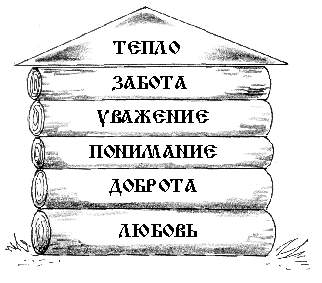 Мы все спешим за чудесами,
Но нет чудесней ничего,
Чем та земля под небесами,
Где крыша дома твоего.

Вмиг -  огорчения любые
Исчезнут все до одного,
Лишь вспомнишь звёзды голубые
Над крышей дома своего.

И если вдруг тебе взгрустнётся,
То грусть не значит ничего,
Когда ты знаешь, что под солнцем
Есть крыша дома твоего.

Мир полон радости и счастья,
Но край родной милей всего…
И так прекрасно возвращаться
Под крышу дома своего!
(М. Пляцковский)Учитель:- Понравился ли вам урок?-Какие же слова самые важные на земле?- С чего начинается Родина?Ответы детей.1) Если дружба велика,будет Родина сильна.2) На чужой сторонушке                                                      рад своей воронушке.3) Нет земли краше,чем страна наша.4) На чужой сторонеРодина милей вдвойне.5) Кто за Родину горой,тот и герой.6) Всякому миласвоя сторона.